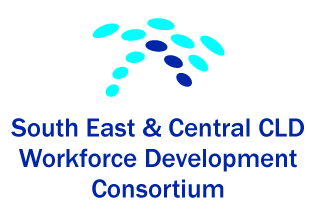 MINUTES OF MEETING Levels Café, University of EdinburghFriday 15th June 2018Present:  Diann Govenlock (chair) (East Lothian), Karen McGowan (Midlothian), Anthony Beekman (Falkirk Council), Oonagh McGarry (Borders) and Fraser McDonald (East Lothian first part of meeting)Apologies:   Vicky Petrie (Edinburgh), Derek Catto (West Lothian), Clark Whyte (Clackmannanshire), Theresa Marsili (Stirling) and Norrie Tait (Borders)The minutes of last meeting:   (Friday 27th April 2018) were approved as an accurate and true record of the meeting.Matters arising:    These will be discharged by agenda items.    Youth Work Practitioners Event:  The original idea was to hold an event for full time CLD staff with a youth work focus linking in with YOYP2018. However, after today’s discussion it was felt that there were already many YOYP2018 events and staff wouldn’t have the capacity to attend an Autumn event. It was agreed that mental health was an important cross cutting theme and that the event should be widened out as a Health and Wellbeing event. The event should be opened out to include CLD practitioners from Adult learning, family learning and youth work backgrounds. Borders are developing emotional indicators which would link with measuring impact, possible workshop. It was agreed the event be pushed back to early 2019. Links to be explored with Edinburgh University e.g. inputs/ venue.ACTION: All Consortium reps are to identify current issues / topics for workshops with their local authority colleagues and identify areas of practice they are willing to share.Diann and Fraser meet with Com Ed Edinburgh University.Next meeting agenda will focus on developing an action plan for the event, drafting event outcomes, the programme of workshops and speakersCLD Standards Council Quality Mark:    Due to capacity issues for Consortium it was agreed to outsource this area of work, a maximum spend was agreed of no more than £1500. ACTION: DiannNational CPD Network:   The next CPD network meeting is on Thursday 6th September 11am - 3 pm at Pullar House, Perth.   Diann & Karen will chair and take minutes of the meeting. Minutes of the CPD Network meeting to be shared with reps, information is useful to share with LA colleagues.Regional Improvement Collaboratives:   Very little progress with this. Education Scotland developing a live narrative with the Northern Alliance. Stage 2 deadline is believed to be September 2018. Diann to follow up with Education Scotland who are the lead officers for the RICs.To follow the Twitter postings of the Forth Valley & West Lothian Collaborative, its address is:  @FVWLricScotland CLD Workforce Development Action Plan June 2018-July 2019: Plan is now available, the consortium are referenced against Outcome 3, 4 and 5. Under outcome 5 we discussed use of the CA pack.Do we rebrand it and promote using sections of the pack? Agreed to keep the Action plan as an agenda standing item and discuss further at our next meeting.Consortium Finances:   As previously reported at last meeting.Information Sharing: Karen had attended recent SLP event, there was an input by David Gallacher on the health and wellbeing framework being developed by Scottish Government. Sarah McMorran is lead officer of Children Adolescent Wellbeing, this seems to being developed in conjunction with Youthlink. Youthlink have developed youth work interactive outcomes. The Learning and Work institute England and Wales are developing national core and optional outcomes on adult learning and family learning through a pilot project being launched Sept 2018. What Scotland doesn’t currently have is national evidence that is aggregated and analysed. Core: attainment, family relationships, home learning environment, educational progress, employability and wellbeing. Optional: adult skills and health.Family learning – Monkton primary school in Wales see youtube. Potential link to RICs around outcome children living in poverty. Discussion around Family learning and a potential future action for the Consortium.Future Planning:   Consortium action plan needs updated.    Date of next meeting:    Friday 10th August 2018 at 10am – 12 noon. Please note this meeting will be held at Room 1 at YouthLink Scotland | Rosebery House | 9 Haymarket Terrace | Edinburgh EH12 5EZ. If you are coming by train Haymarket is your nearest stop. This venue should be more suitable to plan our next event